HISTORYThis term class 4 have been exploring the Stone Age. We have explored what we already knew about living in the Stone Age, including their houses, clothing, food, art, hunting. Class 4 set up a Stone Age museum using the artefacts from the school library and excitedly shared their knowledge with class 3. The children can research a part of the Stone Age they’re interested in (clothing, jewelry, hunting, houses, tools, paintings, Stonehenge) research it and then create their own artefact either drawing it or using recycled and natural materials to make a model. The class have asked if we could do this and then open another museum with the artefacts they have made.Here are some suggested links to suitable websites:www.dkfindout.com/uk/history/stone-age/www.bbc.co.uk/bitesize/topics/z82hsbkwww.kids.kiddle.co/Stone_Agewww.kidzfeed.com/stone-age-facts-for-kids/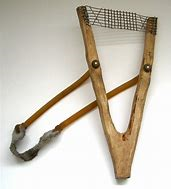 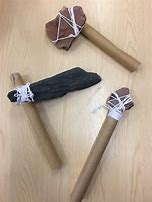 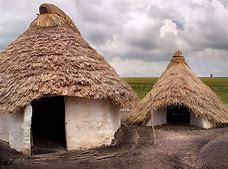 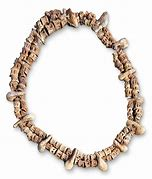 